Ясыревский отдел	МБУК ВР «МЦБ» имени М.В. НаумоваЯркие романы осени.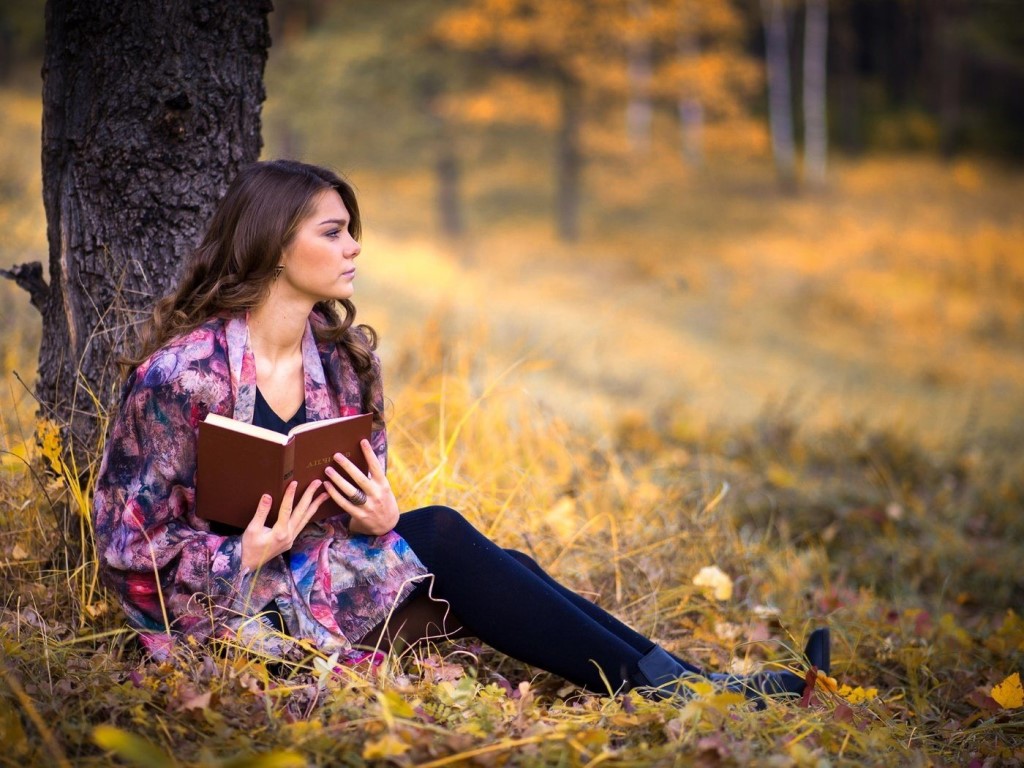 Подборка книг.Составитель:                                                                                             библиотекарь 2 категорииЯсыревского отдела                                                                                              МБУК ВР «МЦБ» им. М.В. НаумоваОдарчук Л.А.х. Ясырев.2021г.  Розамунда Пилчер "Сентябрь".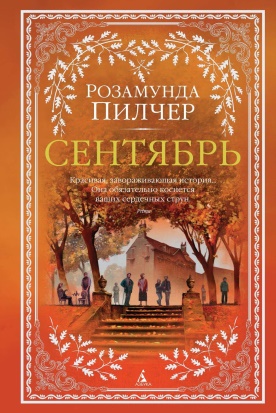   Восьмидесятые годы двадцатого столетия. В маленьком шотландском поместье ожидается большое событие – сентябрьский бал в честь совершеннолетия дочери хозяев. На торжество должно съехаться множество гостей. У каждого из них своя история жизни – со взлетами и падениями, любовью и предательством, недоразумениями и недоговоренностями, семейными праздниками и семейными тайнами. И все эти истории неспешно разворачиваются на фоне прекрасных, незабываемых пейзажей Шотландии. Очарование шотландской осени пленяет сердце и заставляет задуматься о прошлом; приходит пора, когда вопросы, заданные много лет назад, требуют настоятельного ответа…    Карма Браун "Рецепт идеальной жены".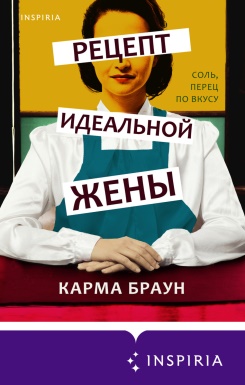   Шумный Нью-Йорк остался позади. Элис уходит с работы и следует за мужем в тихий пригород. И вот она стоит на пороге большого дома, который очень скоро возненавидит за бесконечное чувство одиночества. Но ведь так было не всегда. Когда-то здесь жила Нелли. Она разговаривала с розами, курила крепкие сигареты и читала статьи о спасении брака, подливая себе в стакан холодный лимонад. Спустя годы Элис найдет поваренную книгу своей предшественницы, но самыми ценными окажутся совсем не рецепты.  Джоанн Харрис "Ежевичное вино".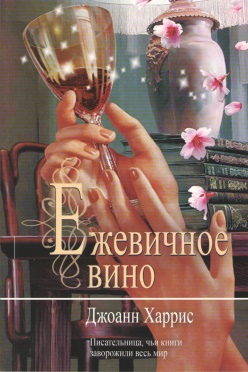   Вино способно творить чудеса и новые миры. Джей Макинтош, писатель, который не пишет, безнадежно застряв в прошлом, находит шесть бутылок домашнего вина, чудом сохранившихся со времен его детства, о котором он вспоминает с острой ностальгией, наслаждением и горечью. Чудаковатый старик-садовод, навсегда перевернувший жизнь Джея, а потом исчезнувший без следа, создал вино, которое переворачивает жизнь. Поиск себя, своего места в мире, своего потерянного таланта гонит Джея прочь из Лондона во Францию, где он находит то, что, казалось, было навеки утрачено. Бесподобный роман Джоанн Харрис "Ежевичное вино" – о чувствах и чувственности, о винах и вине, о правде, дружбе и волшебстве, о любительской алхимии. 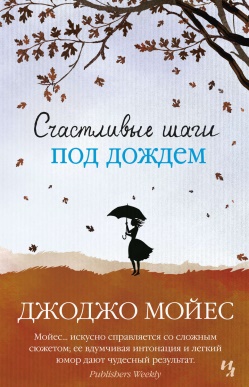    Джоджо Мойес "Счастливые шаги под дождем".    Незабываемая и трогательная история женщин трех поколений, связанных нерасторжимыми узами. Отношения между Джой и Кейт, матерью и дочерью, далеки от идеала, и Кейт, пытаясь устроить личную жизнь, бежит из дому. Поклявшись себе, что, если у нее когда-нибудь будет дочь, уж она, Кейт, станет ей лучшей подругой и они никогда не разлучатся. Но история повторяется. Сабина, дочь Кейт, выросла упрямой и дерзкой, она с презрением относится к своей матери из-за череды любовных неудач Кейт. И вот обстоятельства складываются так, что Сабина приезжает к своей бабушке Джой. Джой, никогда не видевшая внучку, поначалу безмерно рада ее приезду. Но между ними слишком мало общего. И вот уже возникает конфликт, который только усиливается, когда в доме появляется Кейт и на свет вылезают старые, казалось, давно похороненные семейные тайны. Смогут ли героини залечить душевные раны? Смогут ли снова поверить в любовь? 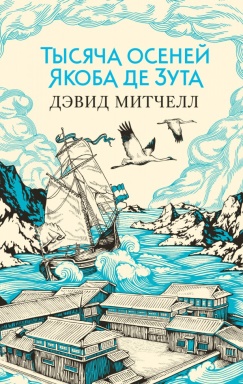 Дэвид Митчелл "Тысяча осеней Якоба де Зута". В новом переводе – великолепный роман современного классика Дэвида Митчелла, дважды финалиста Букеровской премии, автора таких интеллектуальных бестселлеров, как «Сон № 9», «Облачный атлас» (недавно экранизированный Томом Тыквером и братьями Вачовски), «Голодный дом» и другие. «Признанный новатор, открывший новые пути в литературе, выпустил очаровательно старомодный роман в классическом духе – о любви и самопожертвовании, о столкновении цивилизаций, о безжалостных врагах, которые не успокоятся, пока не уничтожат ваш род до седьмого колена» (Washington Post). Итак, молодой клерк Якоб де Зут прибывает на крошечный островок Дэдзима под боком у огромной феодальной Японии. Среди хитроумных купцов, коварных переводчиков и дорогих куртизанок он должен за пять лет заработать состояние, достаточное, чтобы просить руки оставшейся в Роттердаме возлюбленной – однако на Дэдзиме его вниманием завладевают молодая японская акушерка Орито и зловещий настоятель далекого горного монастыря Эномото-сэнсэй…    Али Смит "Осень".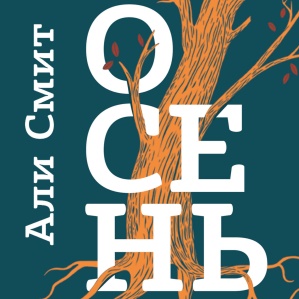  Воображению одного из самых одаренных британских писателей Али Смит почти нет равных. «Осень» – это роман-коллаж, состоящий из обрывков памяти, размышлений о природе искусства, комических эпизодов из современности. Это небольшая книга о большой любви, которая пересекает столетия. 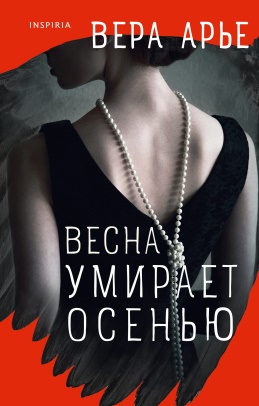 Вера Арье "Весна умирает осенью". «Весна умирает осенью» – обаятельный роман о России и Франции, в котором семейная история переплетается с драматическими событиями XX века. Во время русских театральных сезонов, проходящих в Довиле, при подозрительных обстоятельствах погибает актриса – дочь прославленного художника-авангардиста. Выясняется, что накануне трагедии кто-то подбросил ей картину отца, бесследно исчезнувшую еще в годы войны. Культурный обозреватель парижского журнала Оливия Илиади случайно оказывается первой на месте происшествия. Неудивительно, что подозрения полиции тут же падают на нее… Чтобы разобраться в случившемся и найти настоящего преступника, Оливия начинает самостоятельное расследование. Однако она даже не догадывается, что это решение запустит цепочку невероятных событий, которые перевернут ее жизнь и заставят усомниться в силе собственной любви. Романы Веры Арье увлекают с первого слова, заставляя сопереживать героям. Новый роман автора, как и романы Дины Рубиной, удачно сочетает блестящий язык, увлекательное содержание и тщательно проработанные образы!  Хендрик Грун "Записки Хендрика Груна из амстердамской богадельни".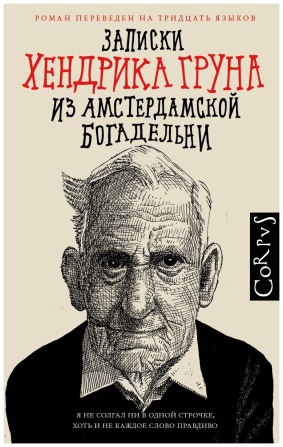   Несколько жизнерадостных и остроумных жильцов амстердамского дома престарелых организуют клуб СНОНЕМ (“Старые, но не мертвые”), совершают совместные “самоволки” – увеселительные поездки, борются с самоуправством директрисы и всеобщей скукой, поддерживают друг друга, дружат и влюбляются. Автор дневника Хендрик Грун также рассказывает о своем прошлом и размышляет о разных аспектах жизни и смерти. Обаятельный старичок обладает феноменальной наблюдательностью, терпимостью, душевной мягкостью и несравненным чувством юмора. Чтение этой книги возвращает нас к забытому ощущению глубины существования, к вере в величие и стойкость человеческого духа.  Андре Моруа "Сентябрьские розы".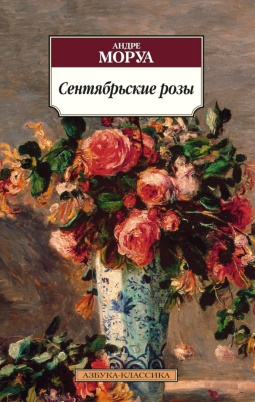  Впервые на русском языке его поздний роман «Сентябрьские розы», который ни в чем не уступает полюбившимся русскому читателю книгам Моруа «Письма к незнакомке» и «Превратности судьбы». Автор вновь исследует тончайшие проявления человеческих страстей. Герой романа – знаменитый писатель Гийом Фонтен, чьими книгами зачитывается Франция. В его жизни, прекрасно отлаженной заботливой женой, все идет своим чередом. Ему недостает лишь чуда – чуда любви, благодаря которой осень жизни вновь становится весной.  Мэри Стюарт "Терновая обитель".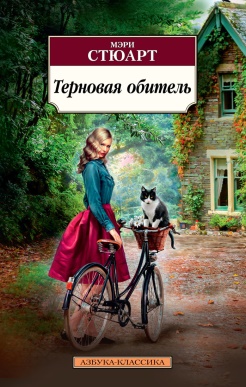  У Джили Рэмси с детства были причины верить, что ее любимая крестная, тетя Джейлис, немножечко колдунья, ведь ее редкие появления всегда были такими чудесными! Получив в наследство от тети дом в Уилтшире, Джили обнаруживает в своем новом владении комнату, где хранятся сушеные травы и какие-то снадобья, и получает послания от крестной, которые приносят голуби. Девушка узнает, что в деревне ее тетушка слыла ясновидящей и знахаркой – попросту ведьмой. Правду говорят люди или нет, но во сне Джили летает в лунном свете и видит загадочную сцену у древнего святилища друидов… Ей передались по наследству и способности к ворожбе или добрая фея-крестная пытается указать девушке путь к ее счастью?

  «Яркие романы осени»: подборка книг/ сост. библиотекарь II категории Ясыревского отдела Л. А. Одарчук.- х. Ясырев: МБУК ВР «МЦБ» им. М.В. Наумова, 2021.- 4 с.